8 800 450 10 01 udacha-club.ru 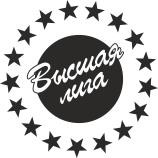 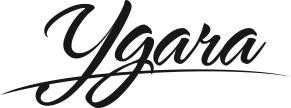 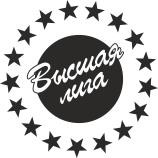 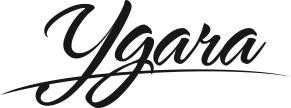 Условия участия в программе лояльности «Удача» для сотрудников   Версия от 29.09.2020 Общие положения Правила участия в Программе лояльности «Удача» для сотрудников холдинга определяются Условиями участия в Программе лояльности «Удача» для постоянных покупателей за исключением п. 2.2. В данном пункте следует руководствоваться следующими положениями: Любой сотрудник компании, отработавший в ней более 6 (шести) месяцев, может получить Карту Удача бесплатно. Для этого необходимо: 1. руководителю подразделения отправить заявку на электронную почту     Контакт-центра contact-center@vliga.com, указав в ней ФИО, структурное подразделение и стаж работы на предприятии; 2. заполнить Анкету;3. передать оригинал Анкеты и получить Карту в отделе маркетинга самостоятельно или с помощью ответственного сотрудника.Если у сотрудника есть ранее оформленная на него карта Удача, то заполнять Анкету не требуется. Присвоить карте Удача корпоративные привилегии необходимо через электронную почту Контакт центра contact-center@vliga.com согласно пункту 1., дополнительно указав номер карты Удача. Привилегии для сотрудников перечислены в Приложении 1 настоящих Условий. После увольнения сотрудника все корпоративные привилегии блокируются. Карте присваиваются стандартные привилегии программы лояльности Удача. Уволившийся сотрудник может далее пользоваться Картой. 8 800 450 10 01 udacha-club.ru Приложение 1 Партнер Привилегии Дополнительные условия сеть магазинов «Высшая лига» сеть магазинов «Лига Гранд» сеть магазинов «Белоснежка» сеть магазинов «Коопторг» скидка до 5% ежедневно скидка до 15% 15 и 25 числа каждого месяца скидка до 15% за 3 дня до, в День рождения и 3 дня после Скидка не распространяется на акционные товары и товары с минимальной торговой наценкой. сеть магазинов «Винный склад» специальные цены по карте скидка до 15% в День рождения, за три дня до и три дня после Скидка не распространяется на акционные товары и товары с минимальной торговой наценкой. сеть столовых «Щедрая тарелка» скидка до 10% ежедневно Скидка распространяется на блюда собственного производства в столовых             г. Кострома по адресам:Кинешемское шоссе, 22Паново микрорайон, 15            ТЦ «Паново»аптека «100МЕТРОВКА» скидка 15% 15 и 25-го числа каждого месяцаскидка до 10% каждый Четверг при покупке от 300 руб. скидка до 1% в Пятницу, Субботу, ВоскресениеСкидка не распространяется на акционные товары и товары с минимальной торговой наценкой. бар «GOSTI» скидка 50% за 14 дней до, в День рождения и 14 дней после скидка 10% на бизнес-ланчи по будням скидка 50% каждый понедельник и среду весь день и пятницу до 22.00 скидка 10% каждый вторник, четверг и воскресенье весь день и субботу до 18.00 Скидка по акции в День рождения предоставляется при заказе стола и предварительного меню. ресторан «Берендеевка» скидка 50% за 14 дней до, в День рождения и 14 дней послескидка 50% каждый понедельник, среду и пятницу (до 20:00). Скидка по акции в День рождения предоставляется только при предварительном заказе стола.сеть магазинов «Белоснежка»скидка до 15% за 3 дня до, в День рождения и 3 дня послескидка до 15% каждую пятницуспециальные цены по картеСкидка не распространяется на акционные товары и товары с минимальной торговой наценкой.«100 Оптика» скидка 10% -Понедельник, Вторник, Средаскидка 3% в остальные днискидка 15% - 15 и 25-го числа каждого месяцаСкидка не распространяется на акционные товары и товары с минимальной торговой наценкой. «Ваша стоматология»скидка до 10%Скидка распространяется на держателя картыавтомойка «Аква Про»скидка на все услуги 10%--автосалон «Лидер авто»специальные акции для сотрудников--автошкола «Профессионал»скидка 1000 руб. на все осуществляемые автошколой курсы подготовки водителей, кроме обучения на снегоходы и мотовездеходыСкидка распространяется на держателя карты. «Автомир 44»скидка 10% на автозапчастискидка 5% на автомасла и автохимиюмедицинский «ЦЕНТР АМБУЛАТОРНОЙ ХИРУРГИИ»скидка 10% на все услугиспециальные акции для сотрудниковСкидка распространяется на держателя карты, не суммируется с остальными действующими акциями.«МЕДИЦИНСКИЙ ИНСТИТУТ имени БЕРЕЗИНА СЕРГЕЯ»скидка на услуги МРТ 10%- в любое время15%- в утренние и вечерние часы (С 6:00 ДО 9:00 и с 21:00 до 0.00)Скидка распространяется на держателя карты.СК «Спартак»скидка 10% на групповые программы (функциональный тренинг, аэробные программы, силовой тренинг, коррекция фигуры), на услуги тренажерного заласкидка 5% на свободное плавание взрослых и детей с 14 до 18 лет (занятие без тренера), на семейное плаваниеСкидка распространяется на держателя карты и семейные абонементы.фитнес-клуб «Импульс»скидка 15% на посещение тренажерного зала и групповые направления (табата, шейпинг)Скидка распространяется на держателя карты.сервисный центр «Compdoc»скидка 15% на все услуги--Прокат «№1»скидка 10% на все услуги прокатаспециальные акции для сотрудников--Магазин «Спорт плюс»скидка 5% на все товарыСкидка не суммируется с остальными действующими акциями.